Решение № 25 от 21 марта 2017 г. О рассмотрении депутатского запроса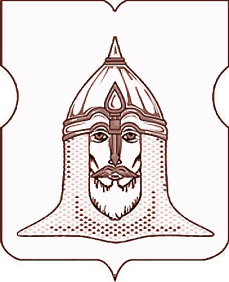 СОВЕТ ДЕПУТАТОВМУНИЦИПАЛЬНОГО ОКРУГА ГОЛОВИНСКИЙРЕШЕНИЕ 21 марта 2017 года № 25О рассмотрении депутатского запросаСогласно пункту 7 статьи 2, статье 6 Закона города Москвы от 25 ноября 2009 года N 9 "О гарантиях осуществления полномочий лиц, замещающих муниципальные должности в городе Москве", пункту 7 статьи 21, статье 25 Устава муниципального округа Головинский, принимая во внимание информацию депутата Совета депутатов муниципального округа Головинский Галкиной И.А.Советом депутатов принято решениеРассмотреть депутатский запрос по вопросу функционирования ярмарки выходного дня на территории Головинского района города Москвы по адресу: ул. Флотская, вл. 25 в адрес Мэра Москвы (приложение);Одобрить в целом текст депутатского запроса.Администрации муниципального округа Головинский:-    обеспечить направление депутатского запроса в адрес Мэра Москвы;-    разместить настоящее решение на официальном сайте органов местного самоуправления муниципального округа Головинский www.nashe-golovino.ru.Депутату Совета депутатов муниципального округа Головинский Галкиной И.А. при получении ответа на депутатский запрос, проинформировать депутатов на заседании Совета депутатов муниципального округа Головинский.Настоящее решение вступает в силу со дня его принятия.Контроль исполнения настоящего решения возложить на главу муниципального округа Головинский Архипцову Н.В., председателя Комиссии по защите прав потребителей – депутата Галкину И.А.Главамуниципального округа Головинский                                                  Н.В. АрхипцоваПриложение к решению Совета депутатов муниципального округа Головинскийот 21 марта 2017 года № 25МЭРу города Москвы С.С. Собянину.                                                                  125032, г. Москва, ул. Тверская, д. 13.                                                От:  Депутата СД МО Головинский                                                             Галкиной Ирины Анатольевны .                     125565, ул. Флотская, д.1Депутатский запрос.В Головинском районе САО г. Москвы, являющимся одним из самых густонаселённых районов, уже много лет функционирует Ярмарка выходного дня по адресу: ул. Флотская вл.25. Других рынков в районе нет.27.09.2016г. СД МО Головинский было принято решение № 83 «О согласовании размещения Ярмарки выходного дня по адресу: ул. Флотская вл.25 в 2017 году».Однако,  Межведомственной комиссией по вопросам потребительского рынка при правительстве Москвы  адрес: ул. Флотская вл.25 не был включен в Адресный перечень ярмарок выходного дня в городе Москве на 2017год (Протокол №1 от 14.02.2017г.).Комиссией «По Защите Прав Потребителей» СД МО Головинский с 2014 г. проводится регулярный мониторинг Ярмарки выходного дня. Мониторинг, проведенный в 2016 году, показал высокую потребность жителей в ней, вызванную отсутствием в шаговой доступности торговых объектов с аналогичным ассортиментом и качеством продукции.Кроме того  ярмарка выходного дня способствует развитию фермерского хозяйства.Прошу:Сохранить в Головинском районе САО г. Москвы единственную Ярмарку выходного дня по адресу: ул. Флотская, д.25.Включить адрес: ул. Флотская, вл. 25 в Адресный перечень ярмарок выходного дня в городе Москве на 2017 год.Обеспечить в 2017 году работу Ярмарки выходного дня по адресу: ул. Флотская, д.25 необходимым оборудованием.По поручению СД МО Головинский (решение от 21.03.2017г. № 25).С уважением.Депутат СД МО Головинский,Председатель  комиссии                                                                 /И.А. Галкина/«По Защите Прав Потребителей»21 марта 2017г.Приложения:Копия протокола Межведомственной комиссии по вопросам потребительского рынка при правительстве Москвы от 14.02.2017г., №1, на 6 л.Копия решения СД МО Головинский № 83 от 27.09.2016г.,  на 1л. Копия обращений жителей на 7л.